Abstract:	This document provides information on ITU-T activities on smart sustainable cities and digital transformation carried out in 2023. ITU-T Smart Sustainable Cities Team (SSC) – Digital Transformation Activities in 2023Digital Transformation Thematic Group in the U4SSC
The United for Smart Sustainable Cities (U4SSC) Thematic Group on “Enabling People-Centred Cities through Digital Transformation” aims to provide guidance and will formulate a series of policy-based recommendations and assessment frameworks for driving digital transformation in an urban context, while improving smart and sustainable city governance. 
For more information visit https://u4ssc.itu.int/digital-transformation/ Digital Transformation Digest 
The ITU SSC team is preparing a regular email digest for ITU stakeholders on ITU’s latest work related to digital transformation, smart sustainable cities, and the metaverse, as well as upcoming events and new publications. The first digest is scheduled to be sent in the first weeks of June 2023.Digital transformation webinars 
The International Telecommunication Union (ITU), together with other organizations and UN agencies, has been organizing a series of webinars on “Digital Transformation” since September 2021. The Webinar Series forms an ideal vehicle for investigating the expanding role of digital transformation in driving innovation, sustainable growth and inclusion as well as responding to crisis situations The Webinar Series also provides a channel to present to the community, the outcomes of the various ITU-T Study Groups. For more information visit https://www.itu.int/cities/standards4dt/ a list of upcoming and past episodes is below:Episode #37: Harnessing digital transformation for smart manufacturing (12 December 2023)Episode #36: Buildings in Action: The Intersection of Digital Transformation and Sustainability in Cities (28 November 2023)Episode #35: Digital Transformation in the Pharma Industry (14 November 2023)Episode #34: World Cities Day: Digital Transformation for a better urban life (31 October 2023)Episode #33: Disaster risk reduction in the digital transformation age (13 October 2023)Episode #32: “Fashioning” the Metaverse to Accelerate Digital Transformation: What has gone out of style (2 October 2023) Episode #31: Digital Tourism: Bridging the gap between communities and destinations (27 September 2023)Episode #30: ChatGPT:  Risks and Rewards of Generative AI in Cities (4 September 2023)Episode #29: Decade of Healthy Aging: Role of Digital Technologies (22 August 2023)Episode #28: Digital transformation and Ethical use of technology for animals (26 July 2023)Episode #27: Digital transformation of testing: federated testbeds as a service (21 June 2023)Episode #26: Digital transformation of mobility: Paving the way for road safety (14 June 2023)Episode #25: STI Forum Side event on Leveraging the metaverse in cities to achieve the SDGs (4 May 2023), Co-organizers: ITU and Kingdom of Saudi ArabiaEpisode #24: STI Forum Side event on Building back smarter and more sustainable cities through the United for Smart Sustainable Cities Initiative (3 May 2023), Co-organizers: ITU, U4SSC Austrian Country Hub and Tanzania in partnership with the Permanent Mission of Austria to the United Nations in New YorkEpisode #23: STI Forum Side event on Building the pathway to sustainable digital transformation (2 May 2023), Co-organizers: ITU and RURAEpisode #22: Digital water in smart sustainable cities (14 March 2023), Co-organizers: ITU, WMO and UN WaterEpisode #21: Digital Agriculture: Driving Digital Transformation for Food Security (17 February 2023), Co-organizers: ITU, FAO and ISOPast webinars can be found at: https://www.itu.int/cities/standards4dt/ Digital Transformation resource Hub
The Digital Transformation Resource Hub provides a wide range of quality publications on a range of digital transformation topics, including smart sustainable cities, cities’ actions to tackle COVID-19, artificial intelligence, Internet of things, blockchain, digital twin, metaverse and digital transformation trends. To promote the exchange of technical knowledge and information among government and city officials, industry representatives and academic experts, the hub collects the latest reports, studies and guidelines from ITU and from across the web. 
For more information visit https://www.itu.int/cities/dt-resource-hub/ 
5. Digital Transformation Toolkit
The Toolkit on Digital Transformation for People-Oriented Cities and Communities supports strategizing and planning the digital transformation of cities and communities to promote sustainable, inclusive, resilient and improved quality of life for residents in cities and communities. The resources contained in the Toolkit include international standards and guidance, the latest research and projections, and cutting-edge reports on a variety of timely topics relevant to the digital transformation of cities and communities. 
For more information visit https://toolkit-dt4c.itu.int/. 

                                                                  _________________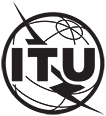 INTERNATIONAL TELECOMMUNICATION UNIONTELECOMMUNICATION
STANDARDIZATION SECTORSTUDY PERIOD 2022-2024INTERNATIONAL TELECOMMUNICATION UNIONTELECOMMUNICATION
STANDARDIZATION SECTORSTUDY PERIOD 2022-2024TSAG-TD295INTERNATIONAL TELECOMMUNICATION UNIONTELECOMMUNICATION
STANDARDIZATION SECTORSTUDY PERIOD 2022-2024INTERNATIONAL TELECOMMUNICATION UNIONTELECOMMUNICATION
STANDARDIZATION SECTORSTUDY PERIOD 2022-2024TSAGINTERNATIONAL TELECOMMUNICATION UNIONTELECOMMUNICATION
STANDARDIZATION SECTORSTUDY PERIOD 2022-2024INTERNATIONAL TELECOMMUNICATION UNIONTELECOMMUNICATION
STANDARDIZATION SECTORSTUDY PERIOD 2022-2024Original: EnglishQuestion(s):Question(s):N/AGeneva, 30 May – 2 June 2023TDTDTDTDSource:Source:TSBTSBTitle:Title:Digital Transformation Activities in 2023Digital Transformation Activities in 2023Contact:Contact:Cristina BuetiE-mail:	Cristina.Bueti@itu.intContact:Contact:Denis AndreevE-mail: Denis.Andreev@itu.int 